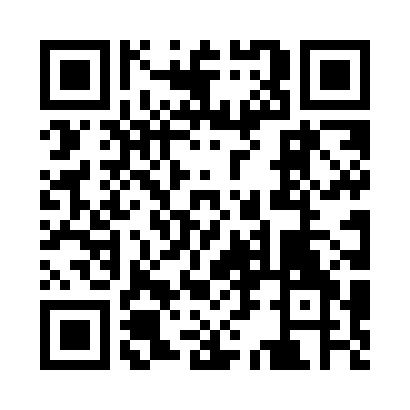 Prayer times for Bradley, Derbyshire, UKWed 1 May 2024 - Fri 31 May 2024High Latitude Method: Angle Based RulePrayer Calculation Method: Islamic Society of North AmericaAsar Calculation Method: HanafiPrayer times provided by https://www.salahtimes.comDateDayFajrSunriseDhuhrAsrMaghribIsha1Wed3:285:331:046:138:3610:412Thu3:255:311:046:148:3710:443Fri3:225:291:046:158:3910:474Sat3:195:271:036:168:4110:505Sun3:155:251:036:178:4310:536Mon3:135:231:036:188:4410:547Tue3:125:211:036:198:4610:558Wed3:125:191:036:208:4810:569Thu3:115:181:036:218:4910:5610Fri3:105:161:036:228:5110:5711Sat3:095:141:036:238:5310:5812Sun3:085:131:036:248:5410:5913Mon3:075:111:036:258:5611:0014Tue3:065:091:036:268:5811:0115Wed3:065:081:036:278:5911:0116Thu3:055:061:036:289:0111:0217Fri3:045:051:036:299:0211:0318Sat3:035:031:036:309:0411:0419Sun3:035:021:036:309:0511:0520Mon3:025:001:036:319:0711:0521Tue3:014:591:036:329:0811:0622Wed3:014:581:036:339:1011:0723Thu3:004:561:036:349:1111:0824Fri2:594:551:046:359:1311:0825Sat2:594:541:046:369:1411:0926Sun2:584:531:046:369:1611:1027Mon2:584:521:046:379:1711:1128Tue2:574:501:046:389:1811:1129Wed2:574:491:046:399:1911:1230Thu2:574:481:046:399:2111:1331Fri2:564:481:046:409:2211:13